Medienkommentar 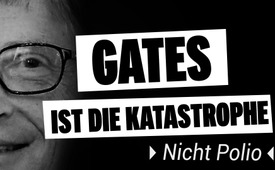 Nicht Polio ‒ Gates ist die wahre Katastrophe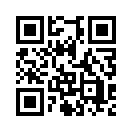 Bill Gates’ weltweite Polio-Impfkampagnen sollen angeblich Kinderlähmung ausrotten. Tatsächlich jedoch wurden massivste Impfschäden nachgewiesen, denn die Impfungen verursachten selbst Kinderlähmung! Wie Gates es nach wie vor versteht, milliardenschwere Impfkampagnen auszuklügeln und wie Regierungen noch immer mitziehen, zeigt, dass es nicht um die Gesundheit von Kindern geht, sondern um Profit.Am 12.12.2022 berichtete Kla.TV darüber, wie eine Krankheits-Katastrophenpropaganda immer eine Impfkampagne nach sich zieht [www.kla.tv/24442]. Einer, der es besonders ausgeklügelt versteht,
milliardenschwere Impfkampagnen zu produzieren, ist Bill Gates.Wir zeigen heute am Beispiel Polio auf, wie das geht. Und – was besonders schwerwiegend ist – 
nicht von der Krankheit Polio selbst geht die größte Gefahr aus,
sondern vielmehr von den verabreichten Polio-Impfungen!2022 wurde dies mittels Poliokampagnen, beginnend in New York, bestätigt. Regierungen einiger Länder forderten vehement Polioimpfungen, besonders bei Kleinkindern, und dies aufgrund eines einzigen fragwürdigen Krankheitsfalls. Im März 2023, nicht lange nach Beginn der Impfkampagnen, meldeten Gesundheitsbeamte der Demokratischen Republik Kongo und Burundi Fälle, in denen Kinder durch einen Polio-Impfstoff gelähmt wurden. Dieser Impfstoff steht in direktem Zusammenhang mit dem neuen, von der Bill & Melinda Gates Foundation entwickelten Polio-Impfstoff nOPV2. Nun ein Blick in die jüngere Vergangenheit:Im April 2013 erklärte Bill Gates,
dass die Ausrottung der Kinderlähmung für ihn „oberste Priorität“ habe. 
Und dies, obwohl es in dem Jahr weltweit „nur“ 19 Fälle gegeben hatte!Seitdem Gates diese „Verpflichtung“ eingegangen ist, sind weltweit Milliarden von Dollar in diese Kampagne geflossen. Die Globale Initiative zur Ausrottung der Kinderlähmung erklärte, dass seit März 2021 in 28 Ländern 600 Millionen Dosen des neuen Impfstoffs verabreicht wurden und bekräftigte, dass der Impfstoff „sicher und wirksam“ sei.Im Jahr 2022 erkrankten 800 Kinder durch die Impfstoffe an Kinderlähmung.In Afghanistan und Pakistan werden inzwischen mehr Fälle von Lähmungen durch Polioviren aus Impfstoffen als durch das Wildvirus gemeldet, und in ganz Afrika gab es mehrere Ausbrüche von Impfpolio-Infektionen, bei denen allein im Jahr 2020 mehr als 1.000 Kinder gelähmt wurden. Nicht Polio, sondern die Kampagnen, die Gates unermesslichen Reichtum einbringen, sind die wahre Katastrophe!von bua/wouQuellen:Kinderlähmung durch von Gates finanzierten Polio-Impfstoff 
https://childrenshealthdefense.org/defender/sieben-kinder-durch-ein-polio-virus-gelaehmt-das-aus-einem-neuen-von-gates-finanzierten-polio-impfstoff-stammt/?lang=deDas könnte Sie auch interessieren:Der große Polio-Betrug – www.kla.tv/24442#Polio - www.kla.tv/Polio

#Medienkommentar - www.kla.tv/Medienkommentare

#BillGates - Bill Gates - www.kla.tv/BillGates

#Medizin - www.kla.tv/Medizin

#GesundheitMedizin - Gesundheit & Medizin - www.kla.tv/GesundheitMedizin

#Impfen - Impfen – ja oder nein? Fakten & Hintergründe ... - www.kla.tv/ImpfenKla.TV – Die anderen Nachrichten ... frei – unabhängig – unzensiert ...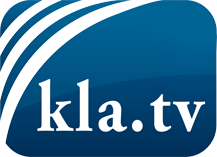 was die Medien nicht verschweigen sollten ...wenig Gehörtes vom Volk, für das Volk ...tägliche News ab 19:45 Uhr auf www.kla.tvDranbleiben lohnt sich!Kostenloses Abonnement mit wöchentlichen News per E-Mail erhalten Sie unter: www.kla.tv/aboSicherheitshinweis:Gegenstimmen werden leider immer weiter zensiert und unterdrückt. Solange wir nicht gemäß den Interessen und Ideologien der Systempresse berichten, müssen wir jederzeit damit rechnen, dass Vorwände gesucht werden, um Kla.TV zu sperren oder zu schaden.Vernetzen Sie sich darum heute noch internetunabhängig!
Klicken Sie hier: www.kla.tv/vernetzungLizenz:    Creative Commons-Lizenz mit Namensnennung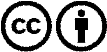 Verbreitung und Wiederaufbereitung ist mit Namensnennung erwünscht! Das Material darf jedoch nicht aus dem Kontext gerissen präsentiert werden. Mit öffentlichen Geldern (GEZ, Serafe, GIS, ...) finanzierte Institutionen ist die Verwendung ohne Rückfrage untersagt. Verstöße können strafrechtlich verfolgt werden.